PÁLYÁZATI FELHÍVÁSWekerle Sándor könyvtárbővítési pályázat, 2022A TINTA Könyvkiadó pályázatot ír ki iskolai és közkönyvtárak bővítésére,könyv- és szótárállományuk gyarapítására 50%-os kedvezményes pályázati áronA pályázat céljaA magyar könyvtárak ellátása a magyar nyelv új, korszerű szótáraival. A TINTA Könyvkiadó korszerű kiadványai híven tükrözik szókincsében gyorsan változó nyelvünket. Ezek a könyvek, szótárak, munkafüzetek hozzájárulnak az anyanyelvi kompetencia fejlesztéséhez, segítséget nyújtanak a szabatos, helyes nyelvhasználathoz. A kétnyelvű szótárak hatékonyan támogatják az idegen nyelvek gyors elsajátítását. A kiadványok szerzői széles körben elismert nyelvészek, szakemberek: egyetemek, akadémiai kutatóhelyek munkatársai. A szótárak összeállítói a legújabb módszerekkel vizsgálják nyelvünket és foglalják szótárakba gazdag szókincsünket. A TINTA Könyvkiadó, mint a magyar egynyelvű szótárak legnagyobb kiadója, átérezve felelősségét pályázatot ír ki, hogy a magyar közoktatásban széles körben elérhetőek legyenek a magyar nyelv mai állapotát leíró új szótárak. A TINTA Könyvkiadó szótárai közül többet a Magyar Tudományos Akadémia Szótári Munkabizottsága Kiváló Magyar Szótár díjjal tüntetett ki.A pályázható könyvek, szótárak listája:1. Anya–nyelv–kvíz (Újdonság) 2. 33 retorikai elemzés (Újdonság) 3. Vajda János huszonöt legszebb verse (Újdonság)  4. Ezópus meséi angolul és magyarul (Újdonság) 5. Mesélő falu (Újdonság) 6. Buzsáki motívumok kifestőkönyve (Újdonság) 7. Munkafüzet az igekötők tanulásához (Újdonság) 8. Most kezdődik a tánc (Újdonság) 9. A történeti nyelvtudomány alapjai, reprint kiadás (Újdonság) 10. Magyar helyesírás 11. Anya–nyelv–lecke 12. Anya–nyelv–kincs 13. Anya–nyelv–mester (Ismét kapható) 14. Etimológiai szótár 15. Jókai-enciklopédia 16. Magyar nyelvtan 17. Aki keres, az talál (Ismét kapható) 18. Meseszótár 19. Válogatott kínai közmondások 20. Angol könyvcsomag 21. Német könyvcsomag 22. Diszlexia könyvcsomag 23. Megelőzöm a számolási zavart! 24. Négy anyanyelvi felmérő együtt 25. Két anyanyelvi felmérő együtt 26. Három munkafüzet együtt a szövegértés fejlesztéséhez 27. Két munkafüzet együtt a mondatelemzéshez 28. Két helyesírási munkafüzet együtt 29. Hasonlatok munkafüzet A pályázat kiírójának, a TINTA Könyvkiadónak kötelezettségvállalásaA TINTA Könyvkiadó kötelezettséget vállal, hogy a pályázó által megpályázott könyvek teljes árának felét 3,5 millió Ft-ig támogatásként átvállalja, minden könyv esetében a készlet erejéig.A pályázat érvényességi köreA pályázaton részt vehet minden könyvtár és alsó-, közép-, felsőfokú tanintézet, az intézet alapítványa, ill. fenntartója.A pályázati kedvezmény alsó és felső határaEgy könyvtár, intézmény vagy alapítvány 15 000 és 200 000 Ft közötti támogatást igényelhet. A pályázat csak abban az esetben érvényes, ha a megpályázott könyvek pályázati ára eléri a 15 000 Ft-ot.A pályázat időtartamaA Wekerle Sándor könyvtárbővítési pályázatra 2022. október 3-tól 2022. november 11-ig folyamatosan nyújtható be pályázat. A pályázat kiírója a határidőn túl beérkező pályázatokat nem fogadja el.A pályázat lebonyolításaA pályázaton induló könyvtár, intézmény vagy alapítvány a pályázat kiírásában szereplő könyvek közül az arra rendszeresített pályázati adatlapon megpályázza a beszerezni kívánt kiadványokat. A kitöltött pályázati adatlapot e-mailben eljuttatja a TINTA Könyvkiadóba. A pályázat kiírója folyamatosan, de legkésőbb 2022. november 30-ig elküldi a megrendelt kiadványokat az intézménynek, elhelyezve a csomagban a 15 napos fizetési határidővel kiállított átutalásos számlát. A számlát a pályázó továbbítja a pénzügyi illetékesnek. A pályázat kiírója postázási és csomagolási költséget nem számol fel.Budapest, 2022. október 1.A pályázatról és a pályázható könyvekről részletes ismertető olvasható a www.tinta.hu honlapon.A pályázati felhívás és a pályázati adatlap letölthető a www.tinta.hu  honlapról.PÁLYÁZATI ADATLAPWekerle Sándor könyvtárbővítési pályázat, 2022Az alábbi intézmény megpályázza a TINTA Könyvkiadó Wekerle Sándor könyvtári állománygyarapítási pályázatán keresztül a bejelölt könyvek beszerzését a feltüntetett példányszámban 50%-os kedvezményes pályázati áron.
A TINTA Könyvkiadó postázási és csomagolási költséget nem számol fel. A TINTA Könyvkiadó a pályázat keretében rendelt kiadványokat GLS futárszolgálattal juttatja el az intézménybe. A fizetés módja átutalás 15 napos határidővel.
A számlát a pályázó továbbítja a pénzügyi illetékesnek.A pályázat csak akkor érvényes, ha a megpályázott könyvek kedvezményes pályázati ára eléri a 15 000 Ft-ot.A Wekerle Sándor könyvtári állománygyarapítási pályázaton megpályázható könyvek listája:(A könyvekről részletes leírás található a www.tinta.hu honlapon)kgA pályázó neve: 	Postacíme: 	Számlázási név: 	Számlázási cím: 	Számlázási adószám: 	Kapcsolattartó személy neve: 	Telefonszáma: 	E-mail-címe: ……………………………………………………	Aláírás, pecsét: 	A kitöltött pályázati adatlapot juttassa vissza a TINTA Könyvkiadóba e-mailben:E-mail: tinta@tintakiado.huTINTA Könyvkiadó 1116 Budapest, Kiskőrös u. 10.A pályázattal kapcsolatos felvilágosítás: TINTA Könyvkiadó Tel.: (1) 371-05-01Kérjük, jól olvashatóan töltse ki az adatlapot!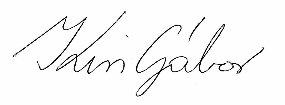 Kiss Gábor igazgató,Lőrincze Lajos-díjas főszerkesztő, az MTA Szótári Munkabizottságának tagjaPéldány (db)Teljes ár (Ft)Pályázati ár (Ft)Támoga-tás (Ft)A könyv címeSzerző(k)299014951495Anya–nyelv–kvíz (Újdonság)150 nyelvi és műveltségi feladatsor 1500 idegen és jövevényszóval tematikus elrendezésbenKiss Gábor, 
Mandl Orsolya29901495149533 retorikai elemzés (Újdonság)Novellák, esszék, levelek, versek, imádságok, beszédek, regények feldolgozásaAdamikné Jászó Anna1690845845Vajda János huszonöt legszebb verse (Újdonság)Vajda János299014951495Ezópus meséi angolul és magyarul (Újdonság)50 állatmese angolul és magyarul nyelvtanulók számáraEzópus299014951495Mesélő falu (Újdonság)Tizenkilenc eredeti magyar népmese1990995995Buzsáki motívumok kifestőkönyve (Újdonság)Horváth Ágnes1490745745Munkafüzet az igekötők tanulásához (Újdonság)H. Tóth István799039953995Most kezdődik a tánc (Újdonság)333 magyar nóta magyarul és angolul kottávalNagy György499024952495A történeti nyelvtudomány alapjai (Újdonság)Reprint kiadásBenkő Loránd249012451245Magyar helyesírásA helyesírási szabályzat közérthető magyarázata példákkalTakács Gábor299014951495Anya–nyelv–lecke100 szövegértési és szókincsfejlesztő feladatsor diákoknak tematikus elrendezésbenKiss Gábor, 
Mandl Orsolya249012451245Anya–nyelv–kincs 
44 nyelvi és műveltségi totósor 616 kérdéseKiss Zita299014951495Anya–nyelv–mester (Ismét kapható)160 nyelvi-logikai feladatsorMózes Krisztián999049954995Etimológiai szótár, 2., javított, bővített kiadásMagyar szavak és toldalékok eredeteZaicz Gábor999049954995Jókai-enciklopédia. Szavak, kifejezések magyarázata és személyek, földrajzi helyek, történelmi események bemutatása Balázsi József Attila, Kiss Gábor799039953995Magyar nyelvtanFormák, funkciók, összefüggésekHegedűs Rita299014951495Aki keres, az talál (Ismét kapható)Bibliai közmondások szótáraT. Litovkina Anna399019951995Meseszótár1400 népi, régies szó és népmesei szófordulat magyarázata példamondatokkalZsák Éva Indira, Petróczi Andrea1990995995Válogatott kínai közmondásokPéldány (db)Teljes ár (Ft)Pályázati ár (Ft)Támoga-tás (Ft)A könyv címeSzerző(k)997049854985Angol könyvcsomag:Magyar–angol közmondásszótár + Magyar–angol szólásszótár + Emelt szintű angol nyelvtan gyakorlatokkal  Nagy György, Rónay Ágnes598029902990Német könyvcsomag:TOP 2000 német szó + Német társalgási zsebkönyvKalmár Éva Júlia, Olaszy Kamilla747037353735Diszlexia könyvcsomag:Megelőzöm a diszlexiát! + Legyőzöm a diszlexiát!+ A magyar ábécé hívóképei
Nyelvi fejlesztő és olvasást javító segédkönyvekB. Gaál Katalin399019951995Megelőzöm a számolási zavart!A diszkalkulia megelőzését segítő tanácsok szülőknek 
és pedagógusoknakB. Gaál Katalin5960298029804 anyanyelvi felmérő együtt:Anyanyelvi felmérők az 5. évfolyam számáraAnyanyelvi felmérők a 6. évfolyam számáraAnyanyelvi felmérők a 7. évfolyam számáraAnyanyelvi felmérők a 8. évfolyam számára
Feladatsorok a helyesírás, a nyelvtani elemzés, a szövegértés
és a szövegalkotás területéről megoldásokkalRaátz Judit2980149014902 anyanyelvi felmérő együtt:Anyanyelvi felmérők a 9–10. évfolyam számáraAnyanyelvi felmérők a 11–12. évfolyam számáraFeladatsorok a helyesírás, a nyelvtani elemzés, a szövegértés
és a szövegalkotás területéről megoldásokkalRaátz Judit2970148514853 munkafüzet együtt a szövegértés fejlesztéséhez:Szövegtani munkafüzet + Szövegértési feladatok + Gyakorlati szövegalkotási munkafüzetGaál Edit, Forgács Róbert, Kertész Rita, Parapatics Andrea19809909902 munkafüzet együtt a mondatelemzéshez:
Mondattani elemzések + Mondatelemzési feladatok 1.Cs. Nagy Lajos, Gaál Edit19809909902 helyesírási munkafüzet együtt: 
J vagy Ly? + Egybeírás és különírásCs. Nagy Lajos990495495Hasonlatok munkafüzetBalázsi József AttilaFizetendő összesen:Fizetendő összesen:Fizetendő összesen: